Сенявский Руслан Витальевич, студент 3 курса группы 27По профессии «Мастер отделочных строительных работ»ОГБПОУ «Костромской колледж бытового сервиса»Куратор: Мастер производственного обучения Христова Антонина АлексеевнаМоя будущая профессия – строитель.Строитель -  как много в этом слове смысла. Это и творец, и изобретатель, создающий величайшие произведения архитектуры. 	В нашей жизни строитель играет важную роль, благодаря ему мы живём в обустроенных городах, уютных квартирах, ходим в школы, театры... Множество архитектурных шедевров, которые дошли до нашего времени и ещё более современные были созданы именно строителями.Эта профессия требует большого трудолюбия и самоотдачи, и в то же время она очень востребованная. Откуда же появилась эта профессия? Строитель – одна из самых древних профессий. Появилась она много лет назад, когда люди выйдя из пещер, стали возводить себе жильё. Первыми людьми, занимавшимися строительством были рабы.Воплощение в жизнь проектов зданий или сооружений, требует работы целого коллектива, в котором каждый человек имеет свою специальность: проектировщик, архитектор, тракторист, бульдозерист, экскаваторщик, шофер, каменщик, бетонщик, монтажник, кровельщик, крановщик, плотник, столяр, штукатур, моляр, электрик, сантехник, сварщик, инженер-строитель."Мой дом - моя крепость", - гласит одна народная мудрость, и неспроста, так как дом - это то место, куда всегда можно вернуться. В нашей стране все больше и больше появляется нуждающихся в качественных жилых площадях, но реальные цифры темпов строительства далеко не всегда успевать за потребностями населения. Большие надежды на улучшение данной проблемы подает новая строительная технология - монолит строительство, при помощи которого строительные организации в более краткие сроки готовы сдавать новое качественное жилье нуждающимся.    Монолитное строительство - это одна из самых перспективных технологий, применяемых в строительстве зданий и сооружений для разных нужд. Сам процесс монолитного строительства выглядит как строительство разных конструктивных элементов из смеси, содержащей бетон, и специальной опалубки. Под опалубкой понимают особую конструкцию, которая служит специальной формой, в которую укладывают монолитный бетон. Опалубка является неотъемлемой частью монолитного строительства, а также одной из ее особенностей, так как именно за счет опалубки конструкция будущего здания приобретает прочность, жесткость и устойчивость к изменениям формы, размера и других свойств бетонируемой конструкции.Для того чтобы заниматься таким делом, необходимо наличие знаний основ строительных работ, а также обязательными навыками владения общими и специфическим инструментами строительства. Также не следует забывать и о технике безопасности. В первую очередь это спецодежда: прочный, плотно облегающий тело комбинезон, куртка, рабочие рукавицы, каска. Не следует забывать и о правилах безопасного поведения на стройке.Я уверена, что выбрала самую нужную и важную профессию, ведь человек лучше всего себя чувствует, когда он имеет комфортные условия жизни, имеет уютное место, где он может укрыться от повседневной суеты и насущных проблем нашей динамичной и напряженной жизни. Кроме домашнего очага каждый из нас стремится окружить себя комфортом на работе, во время занятий спортом или во время отдыха. Поэтому строитель будет нужен всегда. 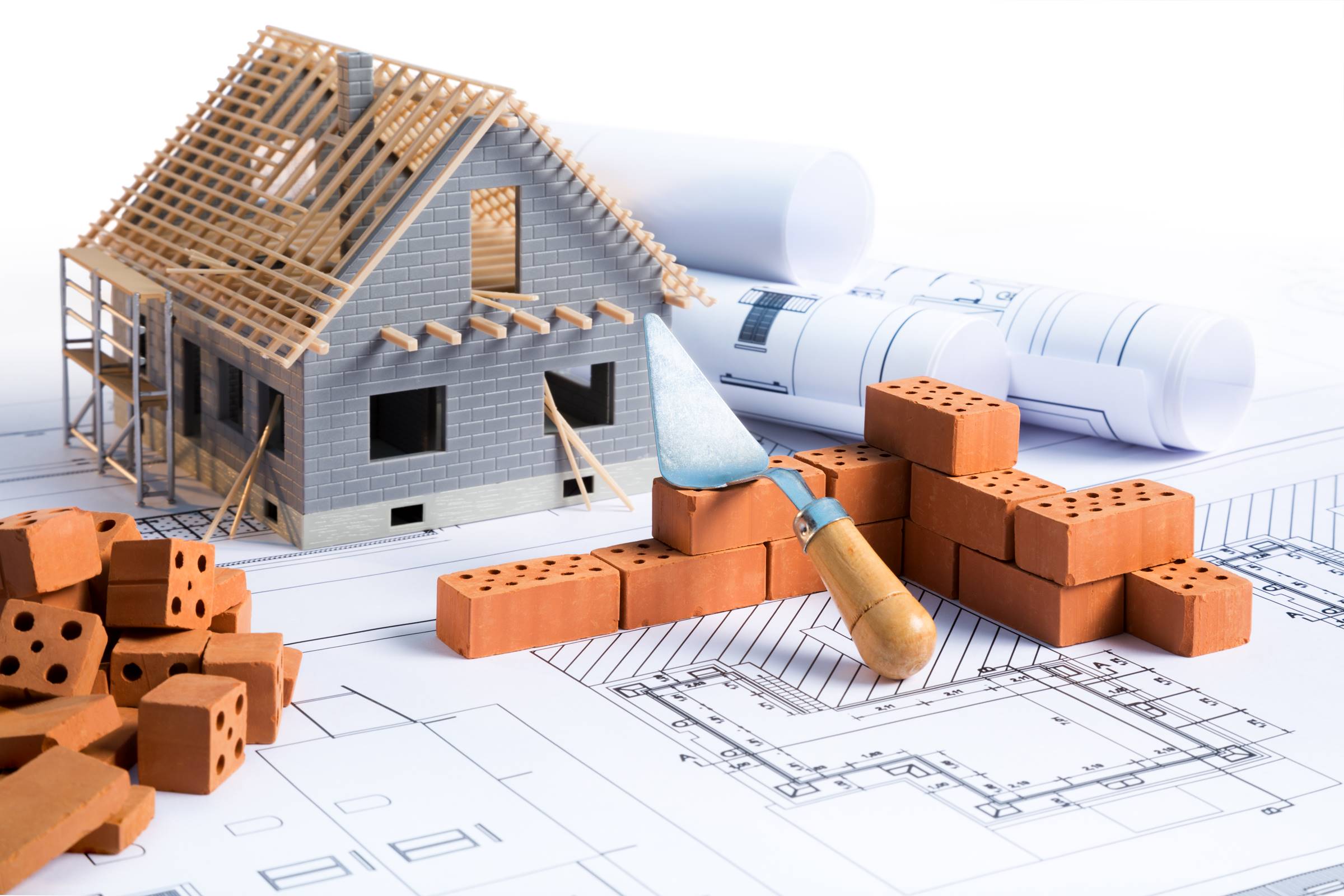 